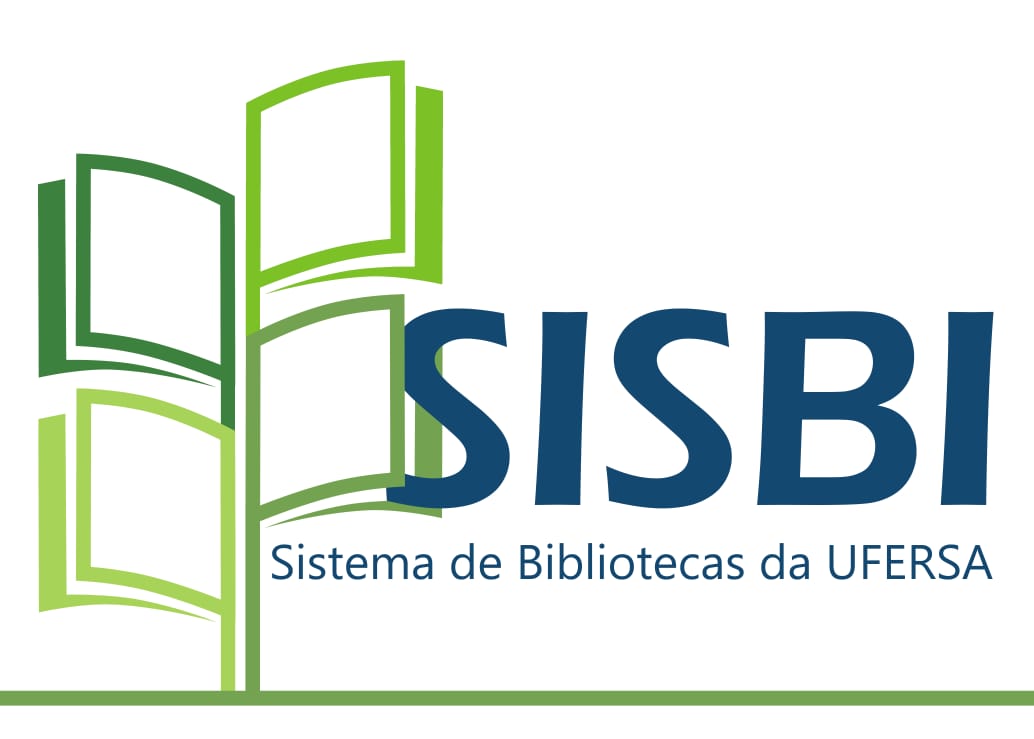 Repositório da Universidade  Federal Rural do Semi ÁridoTermo de Autorização para disponibilização de Trabalho de Conclusão de Curso(monografia, artigo e relatório)IDENTIFICAÇÃOINFORMAÇÃO DE ACESSO AO DOCUMENTOLICENÇA DE PERMISSÃO DE USO 		, 		/	/	 Local		DataAssinatura do AutorAutor:Autor:Autor:E-mail:E-mail:Telefone:Orientador:Orientador:Orientador:Coorientador:Coorientador:Coorientador:Título do Trabalho:Título do Trabalho:Título do Trabalho:Data de Defesa:Área do Conhecimento (CNPq):Área do Conhecimento (CNPq):Palavras-Chave:Palavras-Chave:Palavras-Chave:Departamento e Curso:Departamento e Curso:Departamento e Curso:Titulação:      (  ) Graduação     (   ) EspecializaçãoTitulação:      (  ) Graduação     (   ) EspecializaçãoTitulação:      (  ) Graduação     (   ) EspecializaçãoTipo de material:	(  )Monografia	(  ) Relatório      (  )ArtigoTipo de material:	(  )Monografia	(  ) Relatório      (  )ArtigoTipo de material:	(  )Monografia	(  ) Relatório      (  )ArtigoMEMBROS DA BANCAMEMBROS DA BANCAMEMBROS DA BANCA1º Membro: 1º Membro: 1º Membro: 2º Membro:2º Membro:2º Membro:3º Membro:3º Membro:3º Membro:4º Membro:4º Membro:4º Membro:Seu trabalho apresenta estudo com resultado INOVADOR?  (   ) Sim     (    ) NãoSeu trabalho apresenta estudo com resultado INOVADOR?  (   ) Sim     (    ) NãoSeu trabalho apresenta estudo com resultado INOVADOR?  (   ) Sim     (    ) NãoLiberação para disponibilização:  (	)Aberto     (	)Embargado1,2,3,4,5Observações:1 É imprescindível o envio do arquivo em formato digital (PDF) do trabalho completo, mesmo em se tratando de disponibilização parcial.2 A solicitação de disponibilização parcial deve ser feita mediante justificativa lícita e assinada pelo autor do trabalho, que deve ser entregue juntamente com o termo de autorização e documentos que comprovem a necessidade da restrição da parte do conteúdo do trabalho.3 A restrição poderá ser mantida por até um ano a partir da data de autorização da disponibilização.4 A prorrogação deste prazo suscita justificativa formal junto ao Sistema de Bibliotecas da UFERSA.5 O resumo e os metadados ficarão sempre disponibilizados.